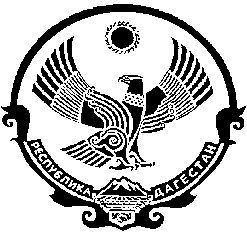                                    СОБРАНИЕ ДЕПУТАТОВ  МУНИЦИПАЛЬНОГО ОБРАЗОВАНИЯ «БЕЖТИНСКИЙ УЧАСТОК»368410, Республика Дагестан, Цунтинский район, с. Бежтат.: (872 2)55-23-01, 55-23-02, ф. 55-23-05, bezhta-mo@mail.ruadmin@bezhta.ru  РЕШЕНИЕот «26» декабря  2017г.                      с. Бежта                                                № 10Об утверждении Соглашения между МО «Бежтинский участок» и МО сельских поселений о передаче осуществления части полномочий.Руководствуясь п.4 статьи 15 Федерального закона от 06.10.2003 г №131-ФЗ «Об общих принципах организации местного самоуправления в Российской Федерации, Уставом муниципального образования МО «Бежтинский участок», Собрание депутатов МО «Бежтинский участок» выносит                                                     РЕШЕНИЕ:передать полномочия МО «Бежтинский участок» по вопросам:- организации сбора, вывоза и утилизации бытовых отходов и мусора;-организации в границах поселения водоснабжения населения МО сельских поселений;2. утвердить текст соглашения  между органами местного самоуправления МО «Бежтинский участок» и органами местного самоуправления МО сельских поселений о передаче осуществления части полномочий.3. Опубликовать настоящее решение в местной газете «Бежтинский участок» и разместить на официальном сайте муниципального образования «Бежтинский участок» в информационно-телекоммуникационной сети «Интернет».4. Настоящее решение вступает в силу с момента официального опубликования и распространяется на правоотношения, возникшие с 01.01.2018 года.Председатель Собрания депутатовМО «Бежтинский участок»                                                     Исмаилов Ш.М.